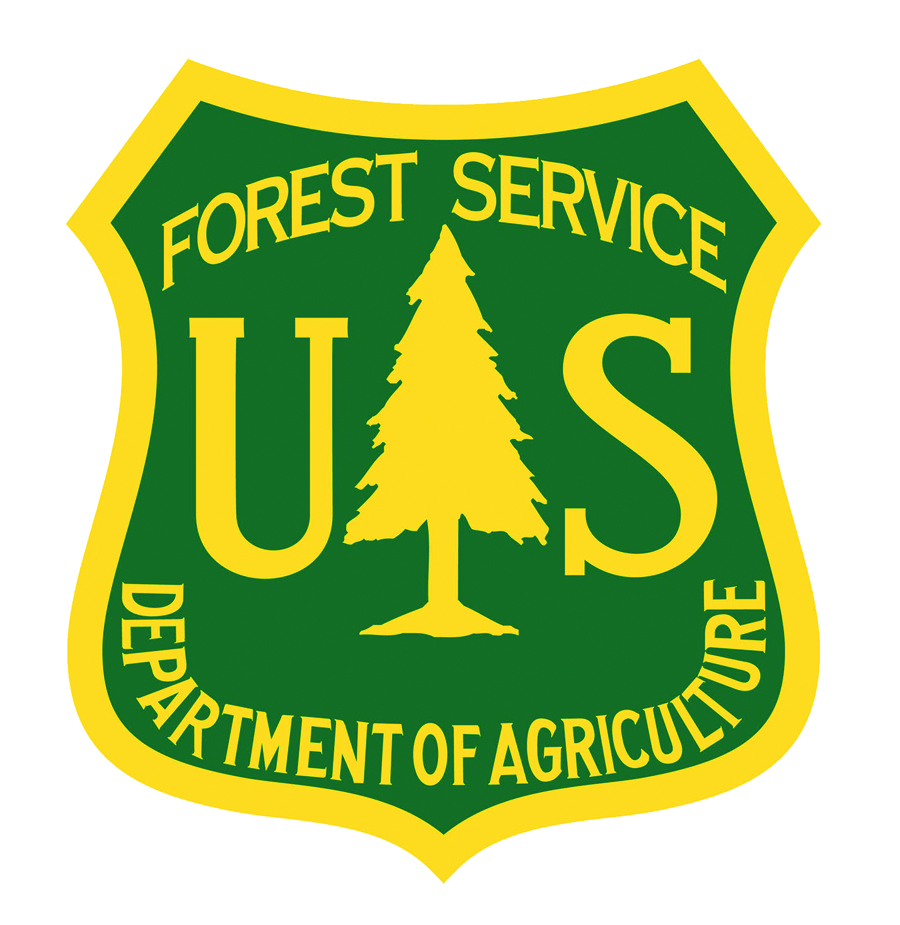 U.S. Forest Service Fire and Aviation ManagementModular Airborne Firefighting Systems (MAFFS) Facts*The U.S. Forest Service owns 8 operational MAFFS and one spare.*MAFFS are portable fire retardant delivery systems that can be inserted into military C-130 aircraft to convert them into Airtankers when needed.*Military C-130s equipped with slide-in MAFFS units can drop up to 3,000 gallons of fire retardant or water on wildfires.  They can discharge their entire load over an area one-quarter of a mile long by 60 feet wide in under five seconds or make variable drops.  Once the load is discharged, the MAFFS system can be refilled in less than 12 minutes.*Four military installations provide C-130s to fly MAFFS missions - the 153rd Airlift Wing, Wyoming Air National Guard, Cheyenne; the 145th Airlift Wing, North Carolina Air National Guard, Charlotte; the 146th Airlift Wing, California Air National Guard, Port Hueneme; and the 302nd Airlift Wing, Air Force Reserve, Peterson Air Force Base, Colorado.*The U.S. Forest Service reimburses the military for all costs associated with MAFFS, per the Economy Act.*In 2011, MAFFS activations included support to fires in Mexico, Texas, New Mexico, and Arizona.*The number of MAFFS flights each year varies with wildfire activity.  Since 2000, military C-130s equipped with MAFFS systems delivered a total of approximately 10.3 million gallons of retardant on wildfires, an average of about 850,000 gallons per year, as follows:2000 – 2.1 million gallons2001 - .5 million gallons2002 – 1.6 million gallons2003 - .15 million gallons2004 -	 .87 million gallons2005 - .88 million gallons2006 – 1.5 million gallons2007 - .2 million gallons2008 – 1.3 million gallons2009 – 0 gallons2010 – 12,000 gallons2011 – 1.2 million gallons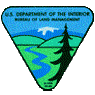 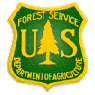 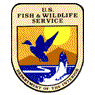 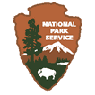 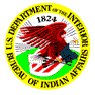 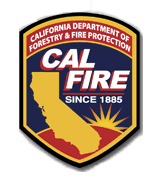 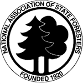 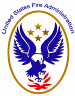 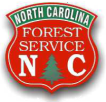 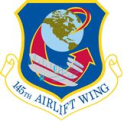 